The following checklist is a guide to determine the condition and compliance of existing rail-highway traffic control devices or crossings when a crossing is located within or near the terminus of a project. This checklist is developed in accordance to the regulations listed in Title 23 CFR 646.214 (b)(3)(i), MUTCD, other Federal and State guidelines. The included MUTCD references are provided in this checklist for quick reference, reference Part 8 of the current MUTCD guide for additional information, detail, and options.*REQUIRED*Select statements that apply:	The existing active and passive warning devices located at this crossing are adequate and comply with the requirements of current MUTCD standards.	The existing active warning devices located at this crossing DO NOT comply with the requirements of the current MUTCD standards and need to be  a  is requested for further review and recommendation of improvements.	The existing condition of signs, markings, striping, and legends located at this crossing or located within or near the terminus of a Federal-aid project DO NOT MEET current MUTCD standards. Updates are required and will be completed prior to or during the construction of the subject project.BY: _______________________________________________________*Authorized Signature_______________________________________________________*Type name of Authorized Signature and TitleWARNING Signs and Plaques for Grade Crossings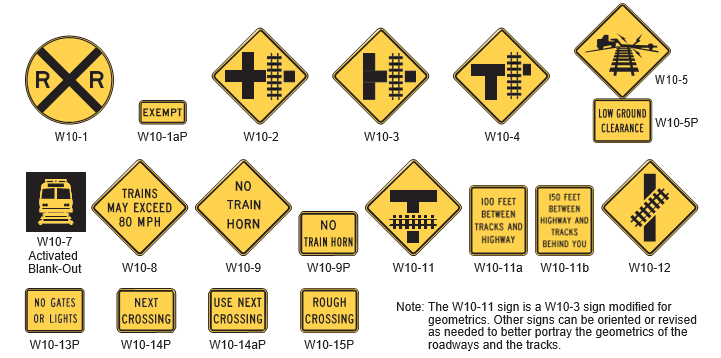 Other Signs, Plaques, and Devices for Grade CrossingsRegulatory Signs and Plaques for Grade Crossings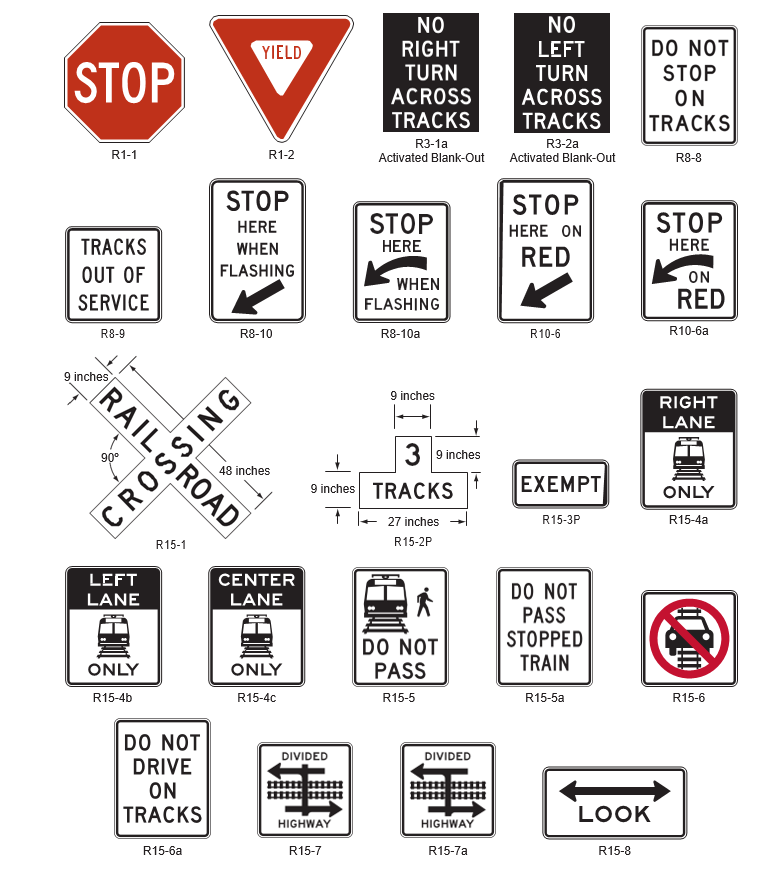 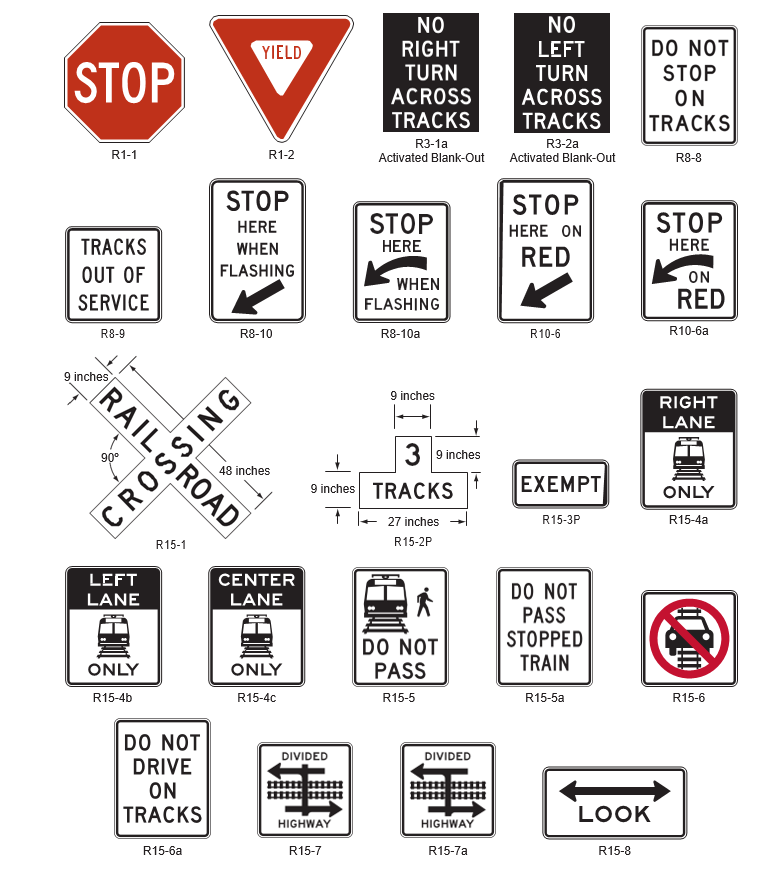 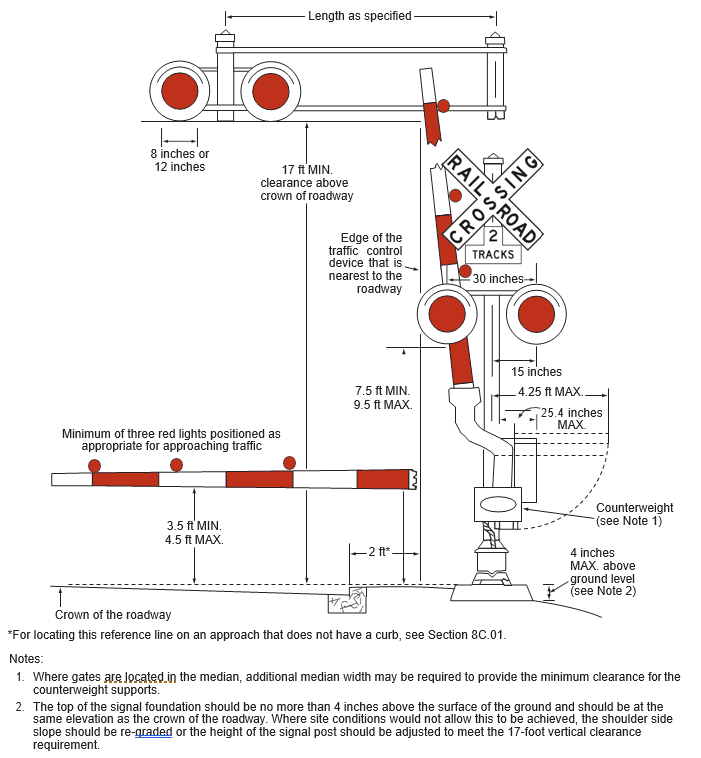 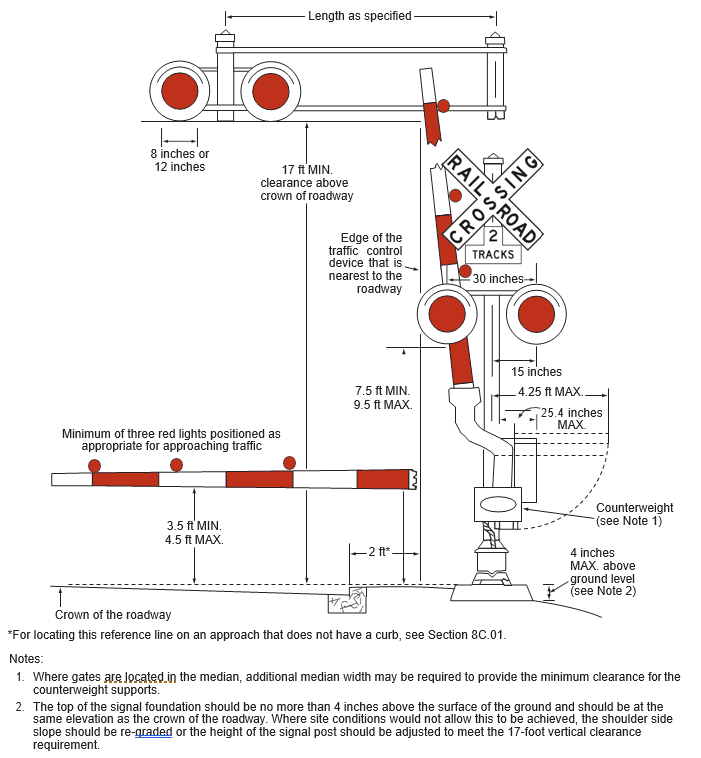 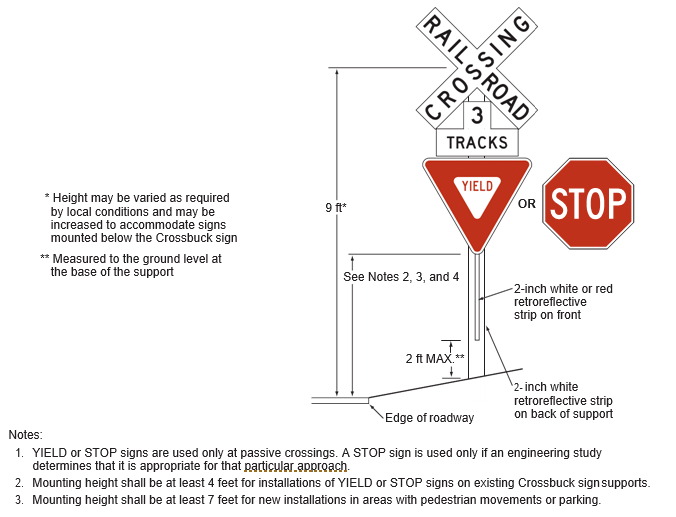 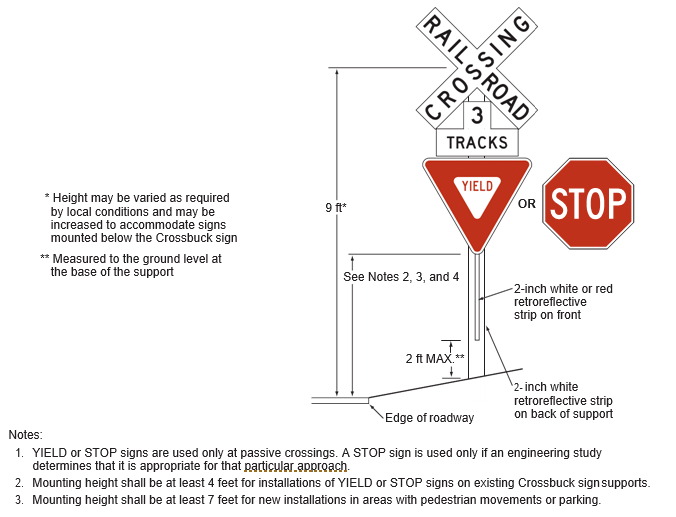 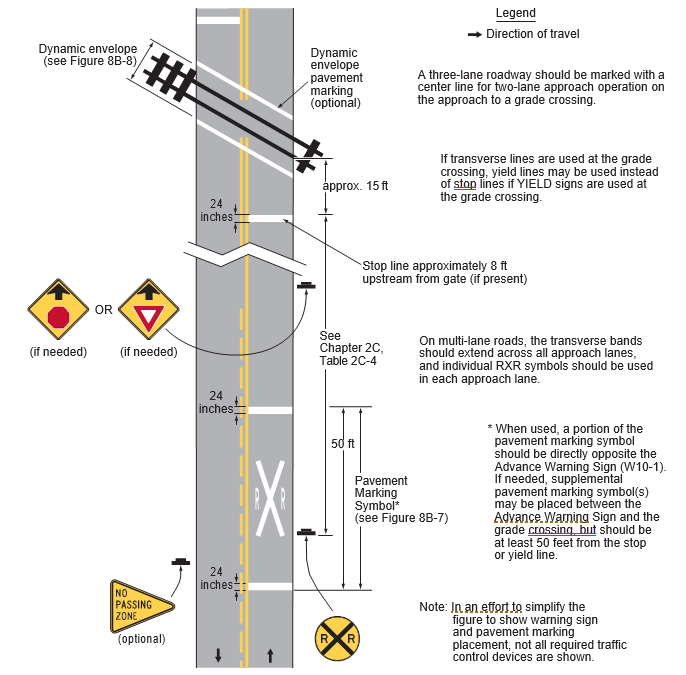 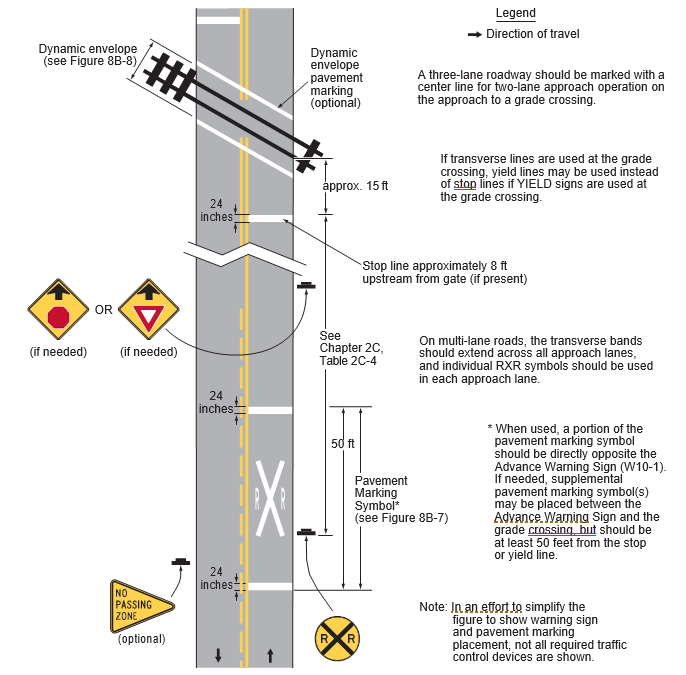 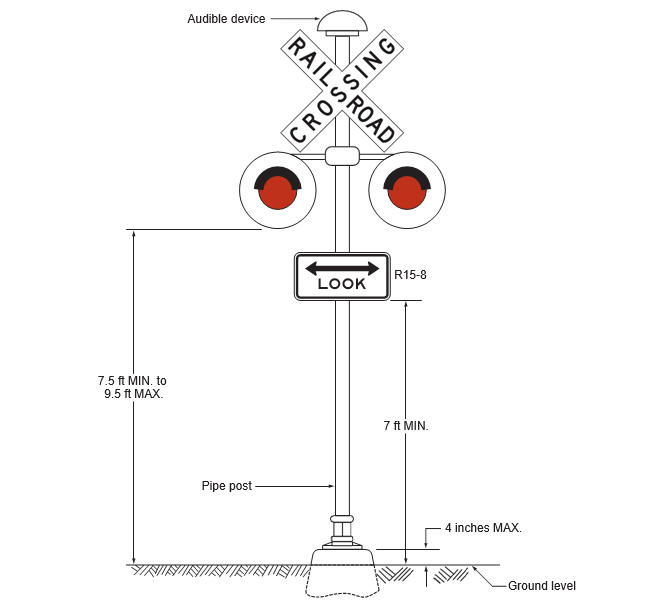 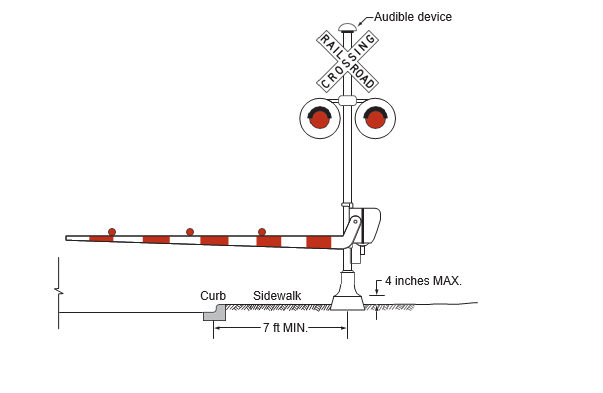 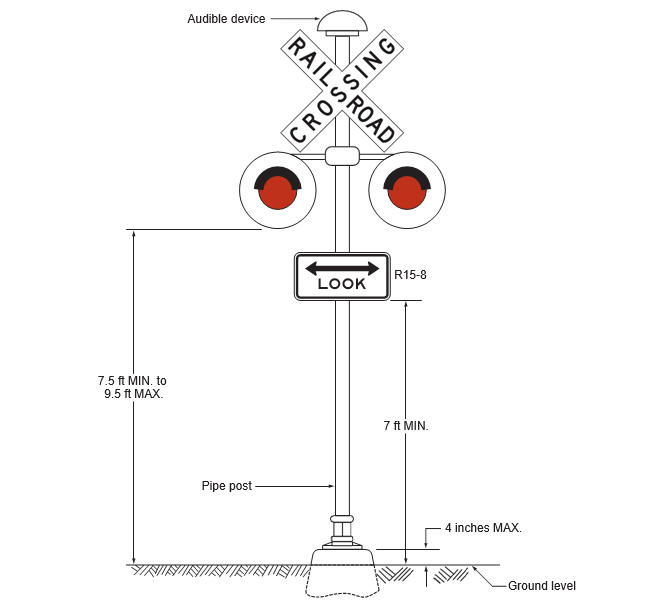 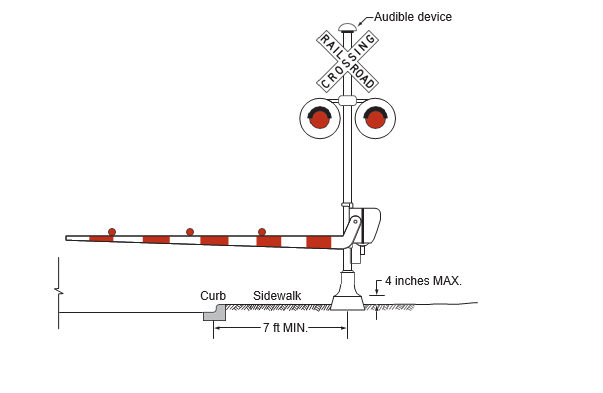 ALABAMA DEPARTMENT OF TRANSPORTATIONDesign Bureau Traffic & Safety OperationsRail-Highway Safety Programs Group1409 Coliseum Boulevard, Montgomery, Alabama 36110Railroad Crossing Warning Device Checklist forConstruction Projects with Railroad Involvement*PROJECT NUMBER*PROJECT NUMBER*PROJECT NUMBER*DATE SUBMITTED*DATE SUBMITTED*DATE SUBMITTED*STREET/ROAD NAME (INCLUDE COUNTY/STATE/U.S. ROUTE)*STREET/ROAD NAME (INCLUDE COUNTY/STATE/U.S. ROUTE)*STREET/ROAD NAME (INCLUDE COUNTY/STATE/U.S. ROUTE)*CROSSING INVENTORY NUMBER (i.e. 123456A)*CROSSING INVENTORY NUMBER (i.e. 123456A)*CROSSING INVENTORY NUMBER (i.e. 123456A)*COUNTYCITY/TOWN (IN OR NEAR)CITY/TOWN (IN OR NEAR)LETTING DATELETTING DATELETTING DATEPOSTED HIGHWAY SPEED (MPH)POSTED HIGHWAY SPEED (MPH)*Annual Average Daily Traffic (AADT) & YEAR*Annual Average Daily Traffic (AADT) & YEAR*Annual Average Daily Traffic (AADT) & YEAR*SCOPE OF WORK AT CROSSING: *SCOPE OF WORK AT CROSSING: *SCOPE OF WORK AT CROSSING: *SCOPE OF WORK AT CROSSING: *SCOPE OF WORK AT CROSSING: *SCOPE OF WORK AT CROSSING: KNOWN IMAPCTS TO COMMUNITY i.e. RESIDENTIAL OR COMMERCIAL DEVELOPMENT, EMERGENCY VEHICLE ACCESS ROUTE, HAZARD MATERIAL ROUTE, SCHOOL BUS ROUTE, BLOCKED CROSSING, HUMPED CROSSING, ETC. (IF APPLICABLE, PROVIDE DOCUMENTATION): KNOWN IMAPCTS TO COMMUNITY i.e. RESIDENTIAL OR COMMERCIAL DEVELOPMENT, EMERGENCY VEHICLE ACCESS ROUTE, HAZARD MATERIAL ROUTE, SCHOOL BUS ROUTE, BLOCKED CROSSING, HUMPED CROSSING, ETC. (IF APPLICABLE, PROVIDE DOCUMENTATION): KNOWN IMAPCTS TO COMMUNITY i.e. RESIDENTIAL OR COMMERCIAL DEVELOPMENT, EMERGENCY VEHICLE ACCESS ROUTE, HAZARD MATERIAL ROUTE, SCHOOL BUS ROUTE, BLOCKED CROSSING, HUMPED CROSSING, ETC. (IF APPLICABLE, PROVIDE DOCUMENTATION): KNOWN IMAPCTS TO COMMUNITY i.e. RESIDENTIAL OR COMMERCIAL DEVELOPMENT, EMERGENCY VEHICLE ACCESS ROUTE, HAZARD MATERIAL ROUTE, SCHOOL BUS ROUTE, BLOCKED CROSSING, HUMPED CROSSING, ETC. (IF APPLICABLE, PROVIDE DOCUMENTATION): KNOWN IMAPCTS TO COMMUNITY i.e. RESIDENTIAL OR COMMERCIAL DEVELOPMENT, EMERGENCY VEHICLE ACCESS ROUTE, HAZARD MATERIAL ROUTE, SCHOOL BUS ROUTE, BLOCKED CROSSING, HUMPED CROSSING, ETC. (IF APPLICABLE, PROVIDE DOCUMENTATION): KNOWN IMAPCTS TO COMMUNITY i.e. RESIDENTIAL OR COMMERCIAL DEVELOPMENT, EMERGENCY VEHICLE ACCESS ROUTE, HAZARD MATERIAL ROUTE, SCHOOL BUS ROUTE, BLOCKED CROSSING, HUMPED CROSSING, ETC. (IF APPLICABLE, PROVIDE DOCUMENTATION): CLASSIFICATION INFORMATIONCLASSIFICATION INFORMATIONCLASSIFICATION INFORMATIONCLASSIFICATION INFORMATIONCLASSIFICATION INFORMATIONCLASSIFICATION INFORMATION*cROSSING TYPE*CROSSING PURPOSE*CROSING POSITION*CROSING POSITIONtYPE OF LAND USEDtYPE OF LAND USED*nUMBER OF TRAFFIC LANES CROSSING RAILROAD    *Highway System*Functional Classification of Road at Crossing*Functional Classification of Road at Crossing*Functional Classification of Road at Crossing*Functional Classification of Road at Crossing*Emergency Service Route*School Bus Route*Transit Bus Route*Transit Bus Route*Transit Bus Route*estimated percent trucks    %Smallest Crossing AngleIs Roadway/Pathway Paved?      Does Track Run Down a Street?   Is Crossing Illuminated? (Lights within approx. 50 feet from nearest rail)  Intersecting Roadway within 500 feet?  Approx. distance (feet)       Is there an adjacent crossing with a separate number? DOT No(s).       Is Roadway/Pathway Paved?      Does Track Run Down a Street?   Is Crossing Illuminated? (Lights within approx. 50 feet from nearest rail)  Intersecting Roadway within 500 feet?  Approx. distance (feet)       Is there an adjacent crossing with a separate number? DOT No(s).       Is Roadway/Pathway Paved?      Does Track Run Down a Street?   Is Crossing Illuminated? (Lights within approx. 50 feet from nearest rail)  Intersecting Roadway within 500 feet?  Approx. distance (feet)       Is there an adjacent crossing with a separate number? DOT No(s).       Is Roadway/Pathway Paved?      Does Track Run Down a Street?   Is Crossing Illuminated? (Lights within approx. 50 feet from nearest rail)  Intersecting Roadway within 500 feet?  Approx. distance (feet)       Is there an adjacent crossing with a separate number? DOT No(s).       Is Roadway/Pathway Paved?      Does Track Run Down a Street?   Is Crossing Illuminated? (Lights within approx. 50 feet from nearest rail)  Intersecting Roadway within 500 feet?  Approx. distance (feet)       Is there an adjacent crossing with a separate number? DOT No(s).       EXISTING CROSSING EQUIPMENT AND SITE CONDITIONS (Passive Warning devices)(Specify the count of each device for all that apply i.e. Count or ____)EXISTING CROSSING EQUIPMENT AND SITE CONDITIONS (Passive Warning devices)(Specify the count of each device for all that apply i.e. Count or ____)EXISTING CROSSING EQUIPMENT AND SITE CONDITIONS (Passive Warning devices)(Specify the count of each device for all that apply i.e. Count or ____)*Advance Warning Signs*Advance Warning Signs*Advance Warning SignsApproachSignCondition*Pavement Markings*Pavement Markings*Pavement MarkingsApproachTYPEConditionChannelization Devices/MediansChannelization Devices/MediansChannelization Devices/MediansApproachDeviceCondition*Passive Traffic Control Devices*Passive Traffic Control Devices*Passive Traffic Control DevicesApproachDeviceConditionEXISTING CROSSING EQUIPMENT AND SITE CONDITIONS (ACTIVE WARNING DEVICES)EXISTING CROSSING EQUIPMENT AND SITE CONDITIONS (ACTIVE WARNING DEVICES)EXISTING CROSSING EQUIPMENT AND SITE CONDITIONS (ACTIVE WARNING DEVICES)ApproachDeviceConditionGate Arms:    Gate Arms:   Gate Configuration: Mast Mounted Flashing Lights     Mast Mounted Flashing Lights     Cantilevered (or Bridged) Flashing Light StructuresNon-Train Active WarningHighway Traffic Signal InterconnectionAudio DevicesHighway Traffic Signal PreemptionOther Flashing Lights or Warning Devices Specify Type           Count     Specify Type           Count     Total Count of Flashing Light Pairs      ADDITIONAL INFORMATION(Provide any additional information or concerns relevant to project’s impact on the crossing i.e. include any other conditions otherwise not noted above such as drainage issues, equipment placement, guardrail condition near devices, etc.)ADDITIONAL INFORMATION(Provide any additional information or concerns relevant to project’s impact on the crossing i.e. include any other conditions otherwise not noted above such as drainage issues, equipment placement, guardrail condition near devices, etc.)ADDITIONAL INFORMATION(Provide any additional information or concerns relevant to project’s impact on the crossing i.e. include any other conditions otherwise not noted above such as drainage issues, equipment placement, guardrail condition near devices, etc.)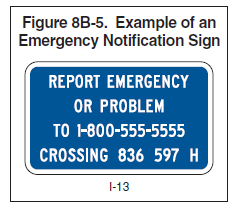 Emergency Notification signs should be installed at all highway-rail grade crossings. A minimum of USDOT grade crossing inventory number and the emergency contact telephone number should be included.